Закладки в Google Keep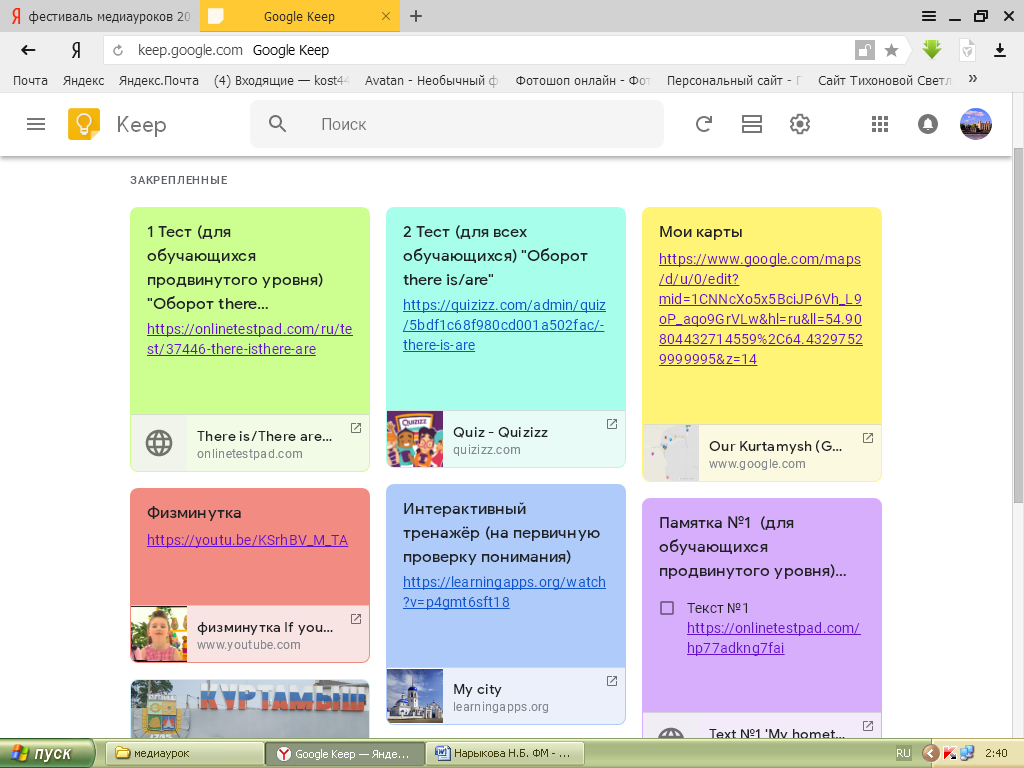 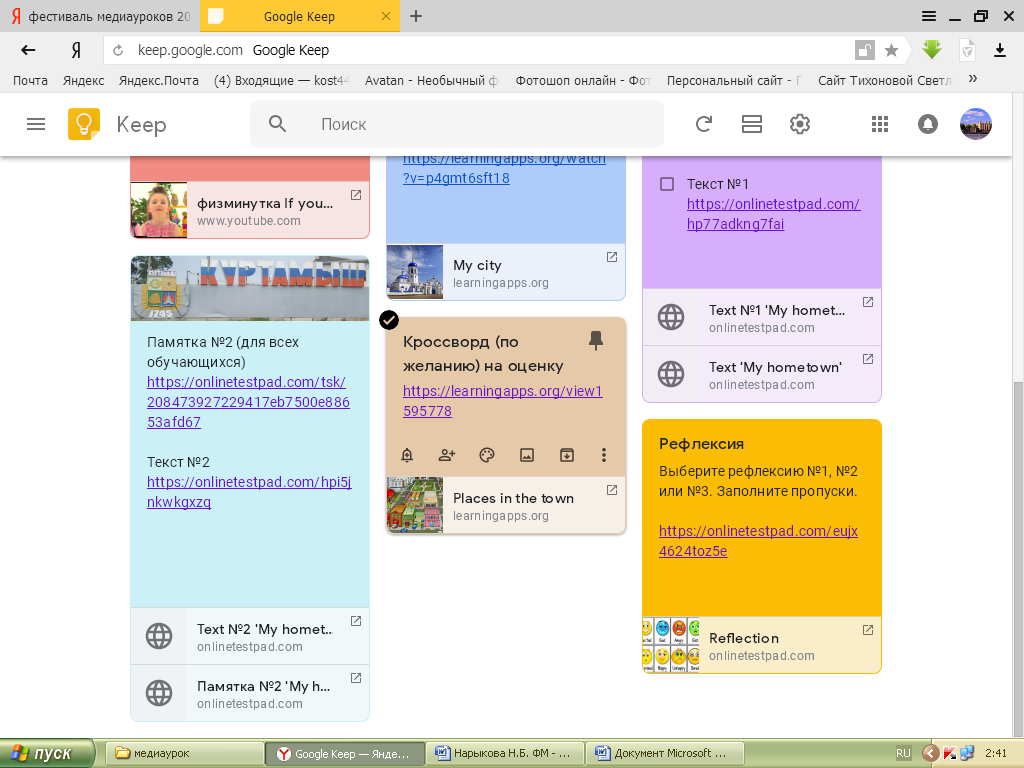 